О внесении изменений в Положение о размере и порядке предоставления на территории Смоленской области отдельным категориям граждан единовременной денежной компенсации взамен предоставления земельного участка в собственность бесплатноПравительство Смоленской области п о с т а н о в л я е т: Внести в Положение о размере и порядке предоставления на территории Смоленской области отдельным категориям граждан единовременной денежной компенсации взамен предоставления земельного участка в собственность бесплатно, утвержденное постановлением Правительства Смоленской области от 07.12.2023             № 169, следующие изменения:пункты 3, 6 и 8 признать утратившими силу;пункты 10 и 11 изложить в следующей редакции:«10. С заявлением о предоставлении денежной компенсации участником специальной военной операции (его представителем) должны быть представлены следующие документы:1) документ, удостоверяющий личность участника специальной военной операции, а при подаче заявления представителем участника специальной военной операции – документ, подтверждающий полномочия представителя участника специальной военной операции, и документ, удостоверяющий личность представителя участника специальной военной операции;2) документ, содержащий сведения о реквизитах счета, открытого на имя участника специальной военной операции в банке или иной кредитной организации;3) письменное согласие на обработку персональных данных по форме согласно приложению № 2 к настоящему Положению.11. С заявлением о предоставлении денежной компенсации членами семьи погибшего (умершего) участника специальной военной операции (их представителями) должны быть представлены следующие документы:1) документы, удостоверяющие личность каждого члена семьи погибшего (умершего) участника специальной военной операции, достигшего возраста 14 лет, а при подаче заявления представителем члена семьи погибшего (умершего) участника специальной военной операции – документы, подтверждающие полномочия представителя члена семьи погибшего (умершего) участника специальной военной операции, и документ, удостоверяющий личности представителя члена семьи погибшего (умершего) участника специальной военной операции;2) документ, содержащий сведения о реквизитах счета, открытого на имя  члена семьи погибшего (умершего) участника специальной военной операции в банке или иной кредитной организации;3) письменные согласия на обработку персональных данных по форме согласно приложению № 3 к настоящему Положению.»;3) подпункт 2 пункта 12 признать утратившим силу;4) в пункте 14 слова «в подпунктах 1 – 5 пункта 10 и в подпунктах 1 – 5 пункта 11» заменить словами «в подпунктах 1, 2 пункта 10 и в подпунктах 1, 2 пункта 11», слова «в подпункте 6 пункта 10, подпункте 6 пункта 11» заменить словами «в подпункте 3 пункта 10, подпункте 3 пункта 11».ГубернаторСмоленской области                                                                                       В.Н. Анохин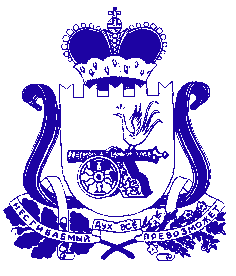 ПРАВИТЕЛЬСТВО СМОЛЕНСКОЙ ОБЛАСТИП О С Т А Н О В Л Е Н И Еот  _________________  № ______________ 